Мы знаем, что такое Скайп, теперь осталось научиться им пользоваться. Давай составим небольшой план, которого и будем придерживаться в ходе повествования.При освоении Скайпа мы рассмотрим:Его основные возможности.Процесс регистрации.Первый запуск.Самые распространенные проблемы.Для начала было бы неплохо, конечно, скачать Скайп. Сделать это ты можешь прямо на нашем портале.Для того чтобы пользоваться Скайпом было еще приятнее, проверь, есть ли у тебя:высокоскоростной интернет;веб-камера (если хочешь, чтобы собеседник тебя видел);микрофон и наушники (для полноценных голосовых вызовов).Возможности и функции SkypeОбмен мгновенными текстовыми сообщениями.Голосовые и видеовызовы.Групповые чаты.Отправка и получение медиафайлов (фотографии, музыка, видеоклипы и другие документы).Скайп – это универсальная мультиязычная программа, которая является признанной и любимой во всем мире.Прикольные смайлики и эмодзи – пользоваться Скайпом становится веселее.Различные манипуляции со списком контактов (о том, как найти контакт Skype, мы написали отдельную статью) – удалить, заблокировать, объединить в группу по интересам.Его можно установить на все известные устройства – смартфон, планшет, компьютер. Доступна также веб-версия. Подробнее о том, как пользоваться Онлайн-версией Skype, ты можешь узнать в другой статье на нашем сайте.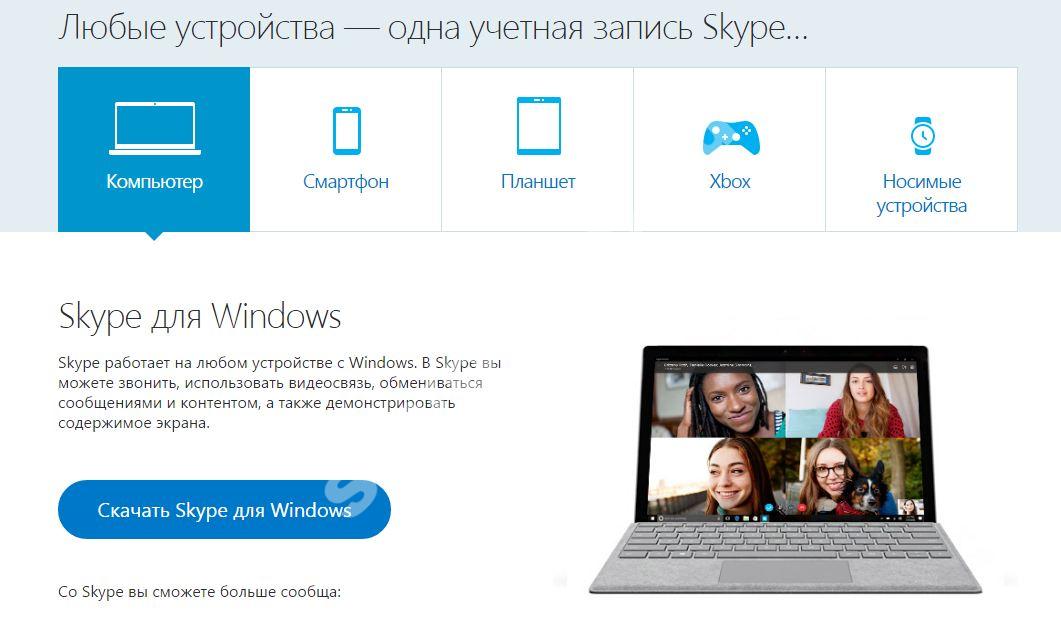 Это основное. Но если ты по мере изучения приложения захочешь стать продвинутым пользователем, просто не бойся самостоятельно пробовать новые опции и нажимать туда, куда раньше не думал даже нажать.Мы продолжаем нашу инструкцию для новичков на тему того, как пользоваться Скайпом. Кратко рассмотрим процесс регистрации в мессенджере.Если хочешь узнать про все детали этой процедуры, почитай другой наш аналогичный текст «Как зарегистрироваться в Скайп: инструкция».Создание новой учетной записи (то есть регистрация) предполагает:Установку программы на твое устройство.Ввод корректных персональных данных – имя, фамилия, электронная почта, номер мобильного.Далее последует подтверждение создания нового профиля Скайп (если ты укажешь телефонный номер, то на него придет одноразовый код, который нужно будет ввести в соответствующее поле).Некоторые настройки персонификации.Также, советуем вам прочитать статью о том, как проходит регистрация Скайп бесплатно на компьютере.Теперь рассмотрим пошагово: как начать использовать СкайпВ качестве примера возьмем первый запуск приложения, которое ты уже скачал и установил.Ты видишь окно программы, где вверху расположено горизонтальное меню с разделами и разными командами. Если всё супер – ты видишь интерфейс на русском языке. Сменить этот параметр несложно через «Инструменты» — «Изменить язык».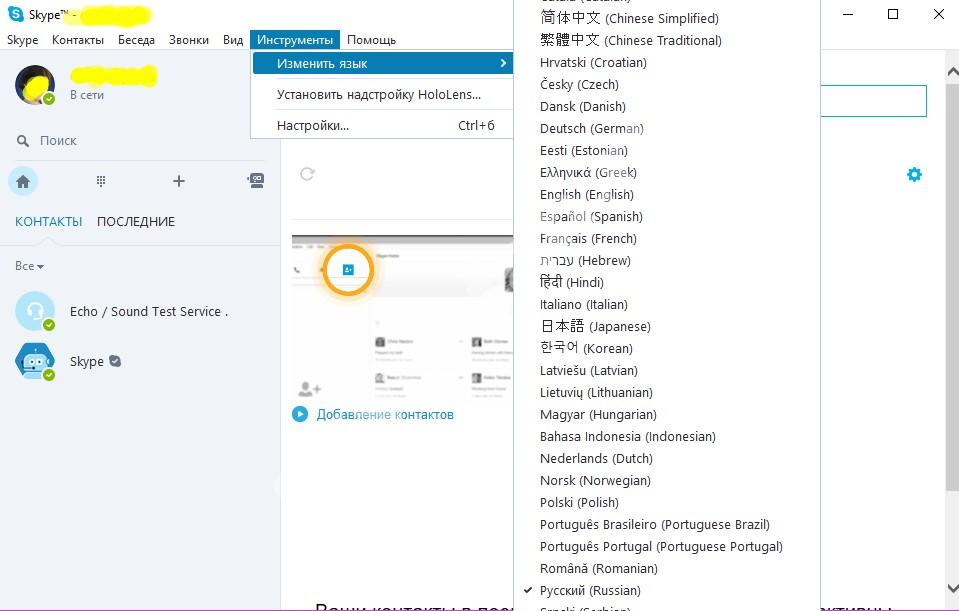 Слева находится твое отображаемое имя, сетевой статус и список контактов. Найти друзей ты можешь при помощи поиска или по номеру телефона (пункт меню «Контакты» — «Добавить»). Подробная инструкция, как добавить собеседника в Skype, в другой статье. Человек должен будет подтвердить твою заявку, и уже потом вы сможете начать общение.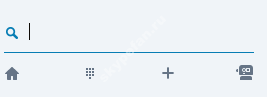 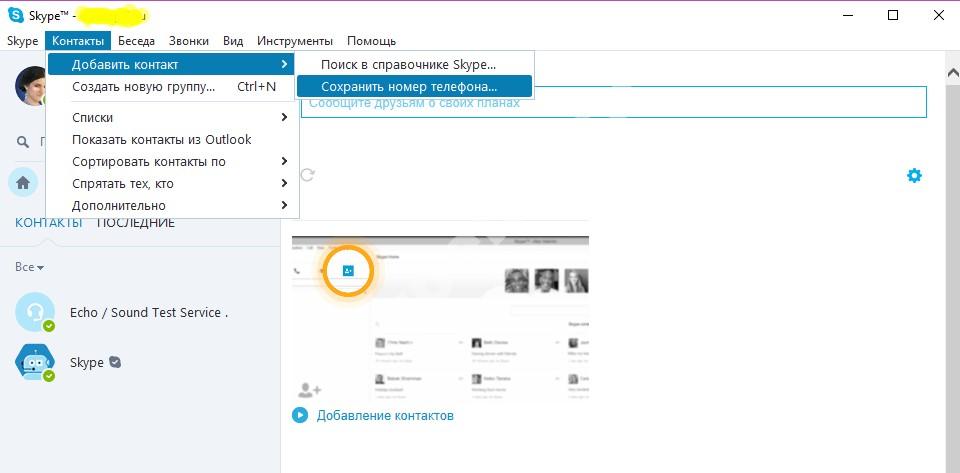 Если у тебя есть аккаунт Фейсбука, можно выполнить импорт френдлиста прямо в Скайп.Зайди в общие настройки и посмотри параметры звука.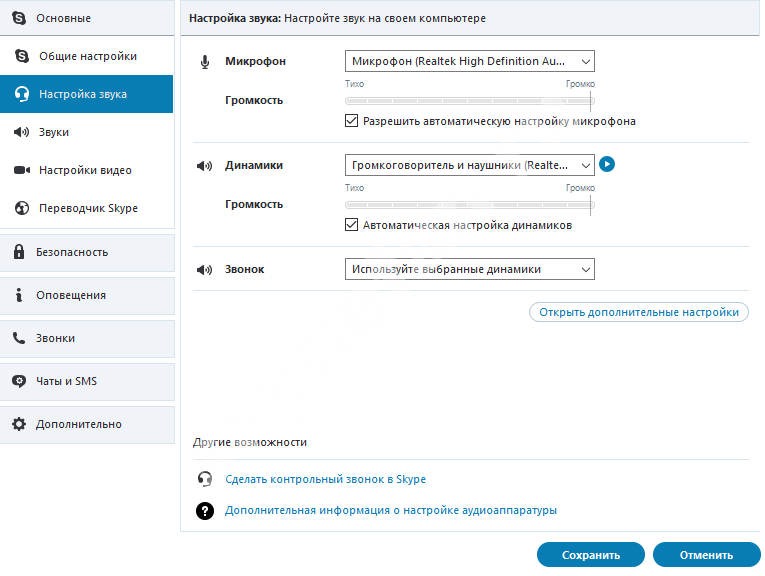 Для упрощения задачи соверши тестовый звонок абоненту «Echo/ Sound Test Service». Это бесплатно. Помогает оперативно выявить неполадки со связью.Советуем тебе скачать клоун фиш на русском для Скайпа, с этой программой ты можешь повеселиться от души.Многие предпочитают пользоваться мобильной версией Skype. Она легче, всегда под рукой, а весь интерфейс выполнен настолько удачно, что читается интуитивно. Освоить ее не составит труда, если ты уже разобрался с версией мессенджера для ПК.Советуем вам прочитать статью, где мы говорим о том, как скачать Skype для компьютера, а также предлагаем узнать какие существуют программы для записи Скайп разговоров!С чем связаны самые распространенные проблемы при работе со Скайпом?Описанные ниже факторы всегда следует проверять не только у себя, но и у своего оппонента, поскольку общение в Сети – процесс двунаправленный.Низкая скорость Интернета.Устаревшая версия приложения.Не обновились драйвера дополнительного оборудования, поэтому появились неполадки с видео или аудио.Запущено одновременно несколько программ, которые усложняют работу: торренты, файлообменники, игры, плееры.Повреждены или неправильно присоединены провода гарнитуры (пропадает сигнал).В общем, для начала хватит. Для закрепления предлагаем тебе посмотреть видео урок «Как пользоваться Скайпом», чтобы у тебя осталось как можно меньше вопросов. Также советуем тебе прочитать еще одну нашу статью про то, как скачать Скайп для бизнеса.